PRZEDSZKOLE 243W WARSZAWIE, UL. KORDIANA 7/11ZASADY INNOWACJI PEDAGOGICZNEJ „Książka z wyobraźnią”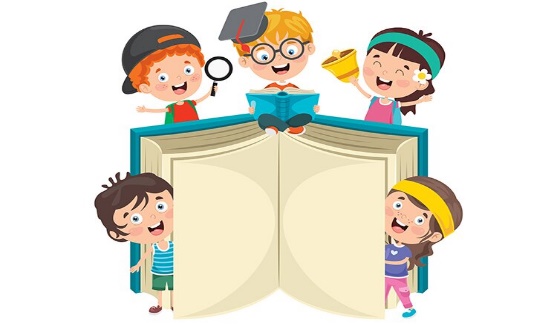 NAZWA INNOWACJI PEDAGOGICZNEJ: Książka z wyobraźniąAUTORZY  INNOWACJI: Katarzyna Rogala, Katarzyna MajorkiewiczRODZAJ INNOWACJI: innowacja pedagogiczna – programowa ZAKRES INNOWACJI:Innowacją zostaną objęte dzieci uczęszczające do  placówek:Przedszkole 243 w WarszawieNiepubliczne Przedszkole Małego Kopernika w ZąbkachNiepubliczne Przedszkole Delfinek w Sulejówku Niepubliczne Przedszkole Pastelove z Makowa MazowieckiegoInnowacja pedagogiczna będzie realizowana na wybranych przez nauczyciela zajęciach przedszkolnych we wszystkich grupach wiekowych.PRZEWIDYWANY CZAS REALIZOWANIA INNOWACJI:  Realizacja zaplanowana jest na okres od 1 października 2022  do 25 maja 2023.ZAKRES MERYTORYCZNY INNOWACJI PEDAGOGICZNEJ:                 Uzasadnienie potrzeby wprowadzenia innowacji.          W dobie wzrastającego tempa rozwoju techniki oraz  komputeryzacji,  dzieci coraz rzadziej sięgają po tradycyjną książkę.  Myślą przewodnią programu jest troska o  rozwijanie dziecięcej wyobraźni poprzez bezpośredni kontakt z książką, udział w procesie  jej tworzenia oraz rozbudzanie zainteresowań  czytelnictwem.  Obcowanie z książką ma ogromny wpływ na rozwój intelektualny, ćwiczy pamięć oraz koncentrację. Książka jest najlepszym źródłem wiedzy, rozbudza ciekawość świata, pobudza mózg do samodzielnego myślenia i wyciągania wniosków.  Bawi, uczy i motywuje do działania. Pozwala na wzmacnianie więzi z najbliższymi. Powinna być naszym kompanem w codziennym życiu.       Innowacja pt: „Książka z wyobraźnią” ma za zadanie zachęcać dzieci do aktywnego korzystania z książek, tworzenia oraz dzielenia się swoją twórczością z innymi.Założenie innowacji.        Założeniem edukacji w zakresie innowacji pedagogicznej książka z wyobraźnią jest rozwijanie dziecięcej wyobraźni poprzez umiejętność  wypowiadania się, dzielenie swoimi pomysłami tworząc historię bohaterów, przy okazji  rozwijając  zdolności artystyczne. Zmiany innowacyjne zakładają kształtowanie intelektualnego i emocjonalnego stosunku do książki jako źródła przeżyć. Poznawanie pozytywnych sposobów rozwiązywania problemów i konfliktów. Przedstawienie  właściwych wzorców zachowań poprzez   samodzielne wykreowanie  bohaterów literackich. Przekazywanie wartości moralnych. Inspirowanie twórczych działań dzieci pomiędzy sobą, budowanie więzi  oraz  rozwijanie umiejętności współpracy. Doskonalenie umiejętności słuchania ze zrozumieniem oraz cierpliwości w czekaniu na swoją kolej.         Proponowane podczas realizacji zajęć metody pracy mają aktywizować uczniów, angażować ich emocjonalnie, poszerzać ich horyzonty myślowe.         Podjęte założenia umożliwią uczniom rozwijanie  nowych  pasji i zainteresowań w zakresie czytelnictwa .        W realizację innowacji pedagogicznej będą włączeni uczniowie z  czterech Przedszkoli na terenie województwa mazowieckiego. Ponad to dzieci odwiedzą bibliotekę publiczną oraz poznają  Panią Barbarę Ciemską -pisarkę, która odwiedzi przedszkole i opowie o swojej twórczości.Cel główny innowacji Nadrzędnym  celem innowacji jest rozwijanie dziecięcej wyobraźni poprzez bezpośredni kontakt z książką oraz rozbudzenie  zainteresowań czytelniczych.Cele szczegółowe:rozbudzenie zainteresowań książką,wyrabianie nawyku szanowania książki,inspirowanie twórczych działań dzieci,stymulowanie wszechstronnego rozwoju,rozwijanie wrażliwości i wyobraźni,doskonalenie umiejętności rozumienia, wypowiadania się i wyrażania własnych opinii,przekazywanie dzieciom wartości moralnych.Procedury osiągania celów:pokaz i obserwacja,metody aktywizujące -burza mózgów,praktyczne działanie,spotkanie z pisarką ,warsztaty biblioteczne.Realizacja:                   Wstępem do realizacji innowacji jest zapoznanie dzieci z historią powstawania książki poprzez film edukacyjny https://www.youtube.com/watch?v=MLXEpBmfc_A Książka z Panem Nauczanką.                   Kolejnym krokiem jest dyskusja / burza mózgów na temat: „Dlaczego warto czytać?”. Na tym etapie nauczyciele wprowadzają grupę w zagadnienie związane bezpośrednio z innowacją. Należy zakomunikować dzieciom fakt, iż będą tworzyły książkę dla innych placówek, wymyślały ciąg dalszy losów bohaterów oraz dopełniały własną ilustracją otrzymaną pozycję. Ważna jest również informacja, że książka po zakończeniu działań powróci do nich, uzupełniona przez innych uczestników.  Zostanie odczytana przez nauczyciela na forum grupy.                   Zadaniem dzieci jest stworzenie części opowiadania, w którym zawarte będą przygody wymyślonych bohaterów oraz zostaną wykonane własnoręcznie ilustracje.                    W ramach innowacji uczestnicy pracują w zespołach grupowych. Grupa ma za zadanie stworzyć jedną ilustrowaną stronę książki wraz z tekstem (format A4, tekst przepisany drukiem przez nauczyciela) Zaleca się, aby każdy uczestnik grupy wykazał się inwencja twórcza tj. namalował elementy ilustracji (np. oczy, uszy, elementy garderoby, tło- tak aby każdy uczestnik miał wpływ na wymyśloną treść historii, imiona bohaterów, ich losy itp.)   Po utworzeniu strony (nauczyciel laminuje ją) przekazuję książkę dalej z grupy do grupy  a następnie z przedszkola do przedszkola - w ten sposób utworzy się jej treść.  Każda strona zostaje opatrzona nazwą przedszkola oraz grupy w prawym dolnym rogu np. Przedszkole 243 gr. „Krasnale”. Na koniec projektu książka zostanie wydana przez nauczycielkę i wzbogaci przedszkolną biblioteczkę. Każdy uczestnik otrzyma dyplom za udział w innowacji.                       Przedszkolaki będą świętować również „Dzień książki” w ramach którego  przyniosą do placówki swoją ulubioną lekturę.                        W podczas trwania  innowacji nauczyciel ma za zadanie zorganizować wyjście do  biblioteki/ warsztaty biblioteczne tak aby dzieci zapoznały się z jej  wyglądem oraz funkcją.                      Podczas odpoczynku poobiedniego dzieci będą poznawały różnorodne utwory literackie, dzieląc się swoimi spostrzeżeniami na ich temat.                     Na zakończenie/ w trakcie innowacji   do placówki zostanie zaproszona pisarka, aby wprowadzić dzieci w świat profesjonalnego tworzenia oraz wydawania książek.Ewaluacja:      Badanie przydatności realizowanej innowacji będzie przybierało formę ewaluacji bieżącej  oraz końcowej. Ocenie rezultatów będzie podlegać zaangażowanie dzieci w trakcie  realizacji innowacji, ich swobodne wypowiedzi podczas  przeprowadzanych zajęć oraz efekt końcowy powstałej książki  wyobraźnią.Treści programowe:      Innowacja jest zgodna z Podstawą Programową Wychowania Przedszkolnego i stanowi uzupełnienie wybranych zajęć edukacyjnych w ramach programów realizowanych                                     w Przedszkolu nr 243.Bibliografia:   I.Koźmińska , E.Olszewska, Wychowanie przez czytanie, Świat Książki, Warszawa 2011J. Papuzińska, Dziecko w świecie emocji literackich, Wydawnictwo SBP, Warszawa1996Strony internetowe:https://www.youtube.com/watch?v=MLXEpBmfc_A